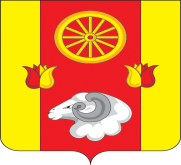 РОССИЙСКАЯ ФЕДЕРАЦИЯ              Администрация  Киевского сельского поселения                   Администрация Ремонтненского района       Ремонтненского района	          Ростовской области             346492, с. Киевка           ул. Ленинская №97               Тел. 33-1-66        № 93.24/778 от 04.12.2023 г.Отчет о проделанной работе Киевского сельского поселения по гармонизации межэтнических отношений за ноябрь 2023 года.1. Проведение заседаний консультативных советов и малых советов 2. Информация о ходе выполнения муниципальных программ борьбы с   экстремизмом и планов по гармонизации межэтнических отношений3. Проведённые сходы граждан4. В случаях возникновения конфликтных ситуаций: (обобщенная информация.)5. Информация о деятельности добровольных народных дружин6. Факты уничтожения посевов при несанкционированном выпасе скотаГлава Администрации  Киевского сельского поселения                                                                           Г.Г. ГоловченкоКонсультативные советыДатаКоличество участниковПовестка дняПринятые решенияПринятые решенияНаименование мероприятияДата проведения№ пунктов программ (планов)Объём выполнения - в преддверии празднования Дня Народного Единства в фойе СДК для детей из д/с «Тополёк» была проведена познавательно- игровая программа «Игры народов России»https://vk.com/wall-196032319_1385   - в преддверии Дня народного Единства, участие в XII-районном фестивале национальных культур «Мы вместе!»https://vk.com/wall-196032319_1387   -с учениками 5,6 классов в преддверии  международного дня Толерантности проведение познавательного часа «Ромашка Толерантности»https://vk.com/wall-196032319_1403   -в Киевском детском саду «Тополёк» прошло мероприятие по знакомству дошкольников с бытом донских казаков «Осень на Дону»https://vk.com/wall-196032319_1404      -учащиеся Киевской СШ провели акцию по благоустройству мемориала воинов ВОВ https://vk.com/wall-196032319_1322  - в Киевской СШ проведение мастер-класса по изготовлению «Сухого душа» https://vk.com/wall-196032319_1438      - МКУК Киевский СДК провел с детьми 6, 7 классов мероприятие посвященное Дню Неизвестного солдатаhttps://vk.com/wall-196032319_1437      2 ноября,6 ноября,14 ноября,  20 ноября,22 ноября,30 ноября,30 ноября,Постановление № 91 от 18.10.2018 года « Об утверждении муниципальной программы Киевского сельского поселения «Обеспечение общественного порядка и противодействие преступности». Подпрограмма«Гармонизация межэтнических отношений на территории Киевского сельского поселения».   57 просм   69 просм   97 просм146 просм   56 просм42 просм10 просмДата и место проведенияКоличество участниковКто проводилПоднимаемые вопросыПринятые решенияДата и местоПричины конфликтаУстановочные данные участниковПринятые меры по локализации конфликтаПринятые процессуальные решенияНаименование мероприятияЧисленность дружинниковФИО руководителя дружиныЭтнический состав дружиныОхрана общественного порядка7 человекСавченко Александр ВикторовичРусские - 5чел.,Аварцы – 1 чел.,Даргинцы – 1 чел.Дата и местоПричинитель вреда (ФИО, национальность)Пострадавший (ФИО, национальность)Меры, принятые органами власти